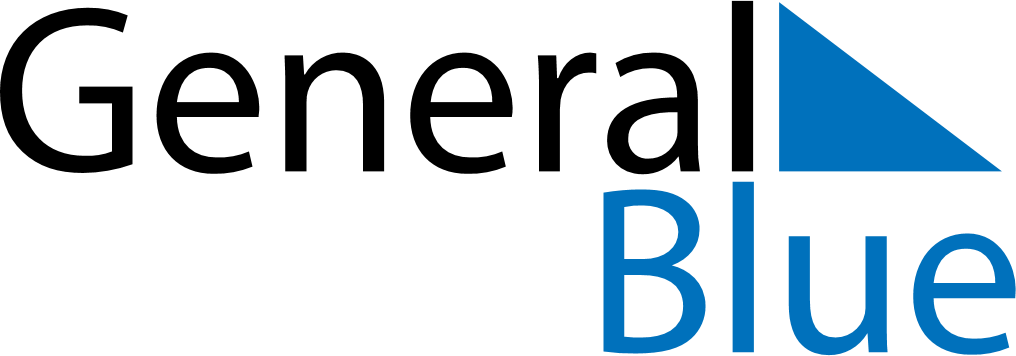 March 2024March 2024March 2024March 2024March 2024March 2024March 2024Waitangi, Chatham Islands, New ZealandWaitangi, Chatham Islands, New ZealandWaitangi, Chatham Islands, New ZealandWaitangi, Chatham Islands, New ZealandWaitangi, Chatham Islands, New ZealandWaitangi, Chatham Islands, New ZealandWaitangi, Chatham Islands, New ZealandSundayMondayMondayTuesdayWednesdayThursdayFridaySaturday12Sunrise: 7:09 AMSunset: 8:17 PMDaylight: 13 hours and 7 minutes.Sunrise: 7:11 AMSunset: 8:15 PMDaylight: 13 hours and 4 minutes.34456789Sunrise: 7:12 AMSunset: 8:13 PMDaylight: 13 hours and 1 minute.Sunrise: 7:13 AMSunset: 8:12 PMDaylight: 12 hours and 58 minutes.Sunrise: 7:13 AMSunset: 8:12 PMDaylight: 12 hours and 58 minutes.Sunrise: 7:14 AMSunset: 8:10 PMDaylight: 12 hours and 55 minutes.Sunrise: 7:16 AMSunset: 8:08 PMDaylight: 12 hours and 52 minutes.Sunrise: 7:17 AMSunset: 8:06 PMDaylight: 12 hours and 49 minutes.Sunrise: 7:18 AMSunset: 8:05 PMDaylight: 12 hours and 46 minutes.Sunrise: 7:20 AMSunset: 8:03 PMDaylight: 12 hours and 43 minutes.1011111213141516Sunrise: 7:21 AMSunset: 8:01 PMDaylight: 12 hours and 40 minutes.Sunrise: 7:22 AMSunset: 7:59 PMDaylight: 12 hours and 37 minutes.Sunrise: 7:22 AMSunset: 7:59 PMDaylight: 12 hours and 37 minutes.Sunrise: 7:23 AMSunset: 7:58 PMDaylight: 12 hours and 34 minutes.Sunrise: 7:25 AMSunset: 7:56 PMDaylight: 12 hours and 31 minutes.Sunrise: 7:26 AMSunset: 7:54 PMDaylight: 12 hours and 27 minutes.Sunrise: 7:27 AMSunset: 7:52 PMDaylight: 12 hours and 24 minutes.Sunrise: 7:28 AMSunset: 7:50 PMDaylight: 12 hours and 21 minutes.1718181920212223Sunrise: 7:30 AMSunset: 7:48 PMDaylight: 12 hours and 18 minutes.Sunrise: 7:31 AMSunset: 7:47 PMDaylight: 12 hours and 15 minutes.Sunrise: 7:31 AMSunset: 7:47 PMDaylight: 12 hours and 15 minutes.Sunrise: 7:32 AMSunset: 7:45 PMDaylight: 12 hours and 12 minutes.Sunrise: 7:33 AMSunset: 7:43 PMDaylight: 12 hours and 9 minutes.Sunrise: 7:35 AMSunset: 7:41 PMDaylight: 12 hours and 6 minutes.Sunrise: 7:36 AMSunset: 7:39 PMDaylight: 12 hours and 3 minutes.Sunrise: 7:37 AMSunset: 7:38 PMDaylight: 12 hours and 0 minutes.2425252627282930Sunrise: 7:38 AMSunset: 7:36 PMDaylight: 11 hours and 57 minutes.Sunrise: 7:39 AMSunset: 7:34 PMDaylight: 11 hours and 54 minutes.Sunrise: 7:39 AMSunset: 7:34 PMDaylight: 11 hours and 54 minutes.Sunrise: 7:41 AMSunset: 7:32 PMDaylight: 11 hours and 51 minutes.Sunrise: 7:42 AMSunset: 7:30 PMDaylight: 11 hours and 48 minutes.Sunrise: 7:43 AMSunset: 7:28 PMDaylight: 11 hours and 45 minutes.Sunrise: 7:44 AMSunset: 7:27 PMDaylight: 11 hours and 42 minutes.Sunrise: 7:46 AMSunset: 7:25 PMDaylight: 11 hours and 39 minutes.31Sunrise: 7:47 AMSunset: 7:23 PMDaylight: 11 hours and 36 minutes.